НЧ„Христо Ботев-1927“ с.Комарево,общ. Б.Слатина, обл.Враца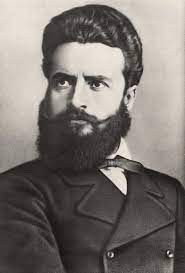 ОТЧЕТЕН  ДОКЛАД ЗА ДЕЙНОСТТА НА ЧИТАЛИЩЕТО2021ГОДИНА, СЪГЛАСНО ЗНЧ /ЧЛ.26, АЛ.4/КУЛТУРНА  И  БИБЛИОТЕЧНА ДЕЙНОСТБиблиотечната  дейност е една от основните функции на читалището. И през изминалата година основната ни дейност беше:събиране, обработване, организиране, съхраняване и представяне за обществено ползване библиотечни и информационни услуги.Осигурявахме свободен достъп за своите читатели,обръщахме внимание за привличането на нови читатели сред младите хора, за създаване на трайни навици за четене и получаване на знания и умения.   В рамките на тези дейности с помощта на различни методи и форми на работа (уреждане на кътове с литература, срещи с ученици, литературни четения и др.) се създават условия за пълноценно използване на библиотечния фонд.С навлизане на информационните технологии компютрите стават все по необходими в ежедневната има работа. Достъпът до информация, знания, комуникация и учене през целия живот се налага в последно време с предоставянето на компютърни и интернет услуги.    Основните задачи и усилия са насочени към:превръщането и утвърждаването на библиотеките в информационно-образователни центрове за хората от различните възрасти;попълване и обогатяване на библиотечните фондове с нови и интересни заглавия от различни области на знанието;участие в проекти на Министерството на културата за попълване на библиотечния фонд по програма „ Българските библиотеки, съвременни центрове за четене и информираност”/ по тази програма спечелихме един проект.За да  популяризираме  книгата и четенето на хартиен носител, включихме  библиотеката в седмицата на детската книга и изкуствата за деца, разширяване на инициативата „Маратон на четенето” в кампания „Голямото четене”.     Най значими и интересни са: Честване годишнини на писатели,Трифон Зарезан, тематични празненства по повод обесването на Васил Левски, 8-ми март – Ден на Майката, Великденски празници, 24 май- Ден на Българската Просвета и Култура, селски събори, Летни занимания в библиотеката,Коледните и Новогодишни празници и др.    Мисля,че изпълнението програмата ни за 2021г. има съществен принос за постигане на интегриран подход за развитие на образованието и културата и превръщане на народните читалища не само в духовни, но и като съвременни информационни центрове с привлекателно място за хората.Така програма ще разкрие традициите на миналото, предизвикателствата на настоящето и надеждата за по-добро бъдеще.ЛЕТНИ ЗАНИМАНИЯБяха проведени следните летни занимания, съобразени и предложени от децата. Те се осъществяваха всеки вторник,четвъртък и петък.„Екология и нашите деца“-заниманията , които са насочени към екологичното образование на децата и да възпитаме любов към природата. „В света на книгите“-тази дейност има за цел по креативен и иновативен начин да възпитаме любов към книгите от най-ранна детска възраст.„Работилница за идеи“-участниците ще имат възможност да изказват предложения за различни дейности по тяхно желание.ИНФОРМАЦИОННА ДЕЙНОСТПрез 2021г. осигурихме на нашите потребители безплатен достъп до интернет, принтиране на документи, изработване на покани, обяви, некролози, индивидуални и групови обучения по компютърна грамотност,проверка на здравно –осигурителният статус, помощ на децата в подготовка на домашните работи и др.ОЦЕНКА НА ДЕЙНОСТТА ПРЕЗ 2021Г.Читалището се е утвърдило като културен център на гражданското общество. Нашият е стремеж е да задоволим потребностите на нашите потребители. Наше партньори в осъществяването и реализирането на целите са Кметството, Община Б.Слатина, Министерство на културата и неправителствения сектор. АДМИНИСТРАТИВНО-ОРГАНИЗАЦИОННА ДЕЙНОСТПроведени са три заседания на читалищното настоятелство. Мандата изтича през 2023г.Председател:………………………../ галя данова/